Размеры ж/д вагоновРазмеры наиболее часто используемых грузовых ж.д. вагоновВагон крытый, модель 11 - 066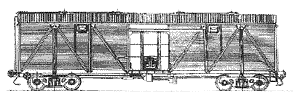 Вагон крытый, модель 11 - 217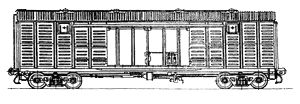 Вагон крытый, модель 11 - 260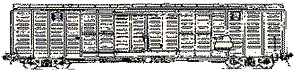 Вагон крытый, модель 11 - 264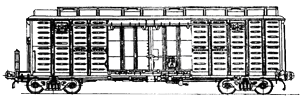 Вагон крытый, модель 11 - 270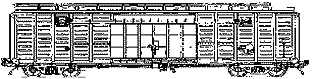 Вагон крытый, модель 11 - 280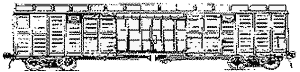 Вагон крытый, модель 11 - 286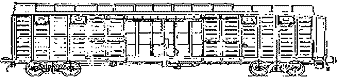 Вагон крытый, модель 11 - K001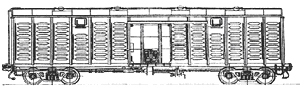 Вагон для перевозки автомобилей, модель 11-К651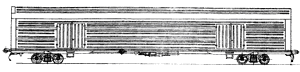 Так же для перевозки груза используются открытые вагоны.Вот наиболее часто используемые:Четырёхосный цельнометаллический полувагон модель 12-132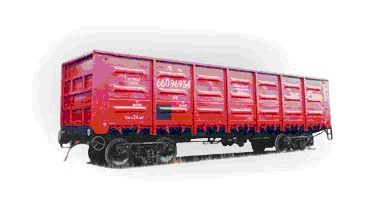 Четырёхосная платформа модель 13-4012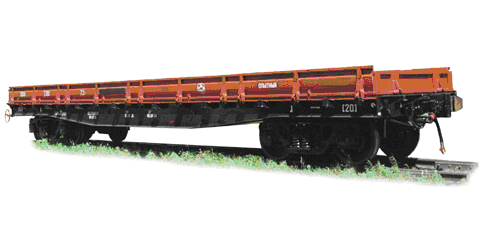 Четырехосный вагон-термос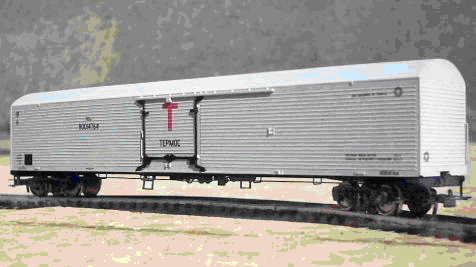   Внешние размеры  Внешние размерыВнутренние размерыВнутренние размерыДверной проёмТара, кг2200Длина13,8Вес груза, кг66000Ширина2,762,00Объем, куб. м86,4Высота2,792,30  Внешние размеры  Внешние размерыВнутренние размерыВнутренние размерыДверной проёмТара, кг2470Длина13,84Вес груза, кг68000Ширина2,762,34Объем, куб. м104Высота2,743,8  Внешние размеры  Внешние размерыВнутренние размерыВнутренние размерыДверной проёмТара, кг2600Длина16,8Вес груза, кг68000Ширина2,772,72Объем, куб. м138Высота3,053,97  Внешние размеры  Внешние размерыВнутренние размерыВнутренние размерыДверной проёмТара, кг2500Длина13,08Вес груза, кг68000Ширина2,762,34Объем, куб. м81Высота2,793,97  Внешние размеры  Внешние размерыВнутренние размерыВнутренние размерыДверной проёмТара, кг2450Длина13,84Вес груза, кг68000Ширина2,762,34Объем, куб. м104Высота2,793,97  Внешние размеры  Внешние размерыВнутренние размерыВнутренние размерыДверной проёмТара, кг2600Длина15,72Вес груза, кг68000Ширина2,772,34Объем, куб. м138Высота2,83,8Внешние размерыВнешние размерыВнутренние размерыВнутренние размерыДверной проёмТара, кг2700Длина15,72Вес груза, кг68000Ширина2,772,34Объем, куб. м138Высота2,83,8Внешние размерыВнешние размерыВнутренние размерыВнутренние размерыДверной проёмТара, кг2700Длина13,84Вес груза, кг68000Ширина2,792Объем, куб. м138Высота2,82,3Внешние размерыВнешние размерыВнутренние размерыВнутренние размерыДверной проёмТара, кг4200Длина23,3Вес груза, кг42000Ширина3,12Объем, куб. мВысота3,672,3Технические характеристикиТехнические характеристикиГрузоподъемность,т70Объем кузова, м388Внутренние размеры кузова, мм:- ширина2911- длина12750- высота2365Площадь пола,м237,125Технические характеристикиТехнические характеристикиГрузоподъемность, т71Внутренние размеры кузова, мм:- ширина2770- длина13300Площадь пола, м236,8Высота бортов, мм:- продольный500- торцовый400Технические характеристикиТехнические характеристикиГрузоподъемность, т60Длина кузова внутренняя, м:20,19 Ширина кузова внутренняя, м:2,06 Площадь пола грузового помещения, м252,5Размеры погрузочной двери в свету, мм:- ширина2700- высота2300